Přivítání jaraPracovní list je určen žákům 2.–3. tříd. Žáci budou potřebovat psací potřeby a pastelky.UčíTelka (HV): Vítání jara s říkadlem________________________________________________________Podívejte se na video a zkuste si vzpomenout, kam se v říkance schovala zima?….………………………………………………………………………………………………………...Spočítejte, kolik slabik má věta: ,,Přišlo jaro do vsi.“……………………………………………………………………………………………………………Zkuste doplnit do říkanky chybějící slova:Přišlo jaro do ………………….		Hu, hu, hu, hu, hu, hu,Kde jsi zimo, kde ……………..?		jaro už je ……………..Byla zima mezi ………………..,ale už je za ……………………..Napište slova souřadná ke slovu ,,JARO“ a slovo nadřazené k těmto slovům.………………………………………………………………………………………………. …………..……………………………………………………………………………………………………………Pod každé slovo do tabulky napište slovo opačného významu:Podívejte se na obrázek a napište, kolik by bylo na trávníku kuřátek, kdyby jich bylo dvakrát více. A mohlo by jich být dvakrát méně?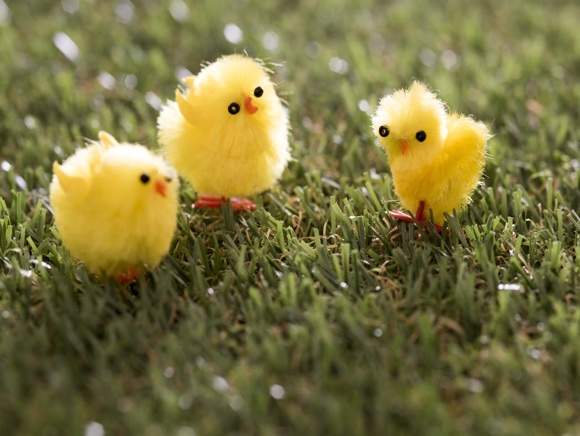 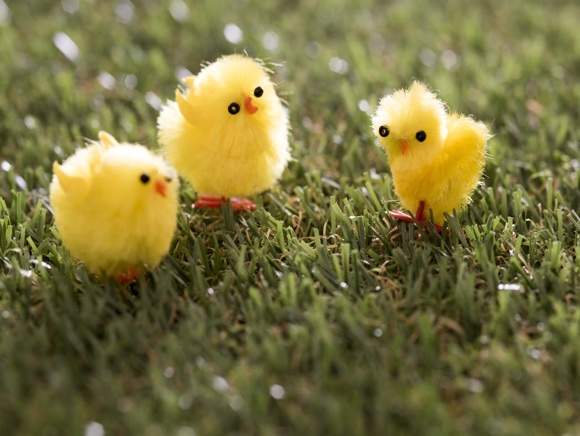 Vymyslete k obrázku svou vlastní úlohu:………………………………………………………………………………………………………………….………………………………………………………………………………………………………………….………………………………………………………………………………………………………………….………………………………………………………………………………………………………………….………………………………………………………………………………………………………………….Co jsem se touto aktivitou naučil/a:………………………………………………………………………………………………………………………………………………………………………………………………………………………………………………………………………………………………………………………………………………………………………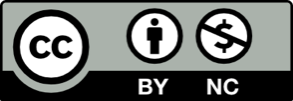 ZIMASUCHÝVÍTÁNÍHODNĚPŘIŠLO